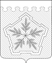 РЕШЕНИЕСОВЕТА ОЛЬГИНСКОГО СЕЛЬСКОГО ПОСЕЛЕНИЯАБИНСКОГО РАЙОНАот 17.02.2023г.                                                                                                             № 228-схутор ОльгинскийО ежегодном отчете главы Ольгинского сельского поселения Абинского района о результатах своей деятельности и деятельности администрации поселения за 2022 годЗаслушав и обсудив отчет главы Ольгинского сельского поселения Абинского района о результатах своей деятельности и деятельности администрации поселения за 2022 год, Совет Ольгинского сельского поселения Абинского района руководствуясь ст. 35 Федерального закона                 от 6 октября 2003 г. № 131-ФЗ «Об общих принципах организации местного самоуправления в Российской Федерации», пунктом 3 статьи 26 и пунктом 4 статьи 30 устава Ольгинского сельского поселения Абинского района,                  р е ш и л:1. Признать работу главы и администрации Ольгинского сельского поселения Абинского района за 2022 год удовлетворительной. 2. Обнародовать отчет главы Ольгинского сельского поселения Абинского района о результатах своей деятельности и деятельности администрации поселения за 2022 год в МКУК «Ольгинская библиотека» и разместить на официальном сайте Ольгинского сельского поселения в сети «Интернет» (www.olginskoe-sp.ru).3. Поручить администрации Ольгинского сельского поселения Абинского района обнародовать настоящее решение.4. Настоящее решение вступает в силу на следующий день со дня его обнародования.Глава Ольгинского сельского поселенияАбинского района                                                    подпись             А.И. СкрынькоПриложениек решению советаОльгинского сельского поселенияАбинского районаот 17.02.2023 г.№ 228-сОТЧЕТглавы Ольгинского сельского поселения Абинского района о результатах своей деятельности и деятельности администрации поселения за 2022 годУважаемый президиум, уважаемые депутаты, участники открытой сессии!В соответствии с уставом поселения представляю Вашему вниманию отчет о проделанной в прошедшем году работе.Сегодня мы подводим итоги, которые являются общим результатом работы администрации Ольгинского сельского поселения, депутатов поселения, трудовых коллективов предприятий, учреждений и организаций, предпринимателей и всех без исключения жителей нашего поселения.Сегодня, подводя итоги работы 2022 года, можно отметить, что большинство намеченных задач выполнено, однако остались и вопросы, над которыми нам еще предстоит поработать.СВОСегодня самый важный вопрос в каждом поселении района – участие наших земляков в специальной военной операции, поддержка и оказание помощи их семьям. Из нашего поселения в зону проведения СВО призваны 30 (тридцать) жителей.Администрация поселения не остается в стороне от решения вопросов, которые беспокоят сегодня семьи мобилизованных земляков.Мы адресно работаем с семьями мобилизованных. За каждой семьей участника СВО закреплены волонтеры, которые помогают решать насущные вопросы. В администрацию поселения обратились: мать мобилизованного Ревенко Ольга Испирантьевна, проживающая в х. Ленинский по улице Почтовой которой необходимы были дрова для отопления дома. Дрова приобретены за счет спонсорской помощи оказанной индивидуальными предпринимателями Федоренко А.Ю., крестьянско-фермерским хозяйством «Горбанец Н.И.» и доставлены заявителю в декабре 2022г.Жена мобилизованного из хутора Ленинский Наталья Васильевна Борисова обратилась с просьбой по вспашке огорода и приобретению дров. Помощь во вспашке огорода была оказана безвозмездно депутатом Совета Ольгинского сельского поселения Коноваловым Александром Николаевичем. Дрова приобретены за счет спонсорских средств, предоставленных ООО КХ «Пугачь С.Г.», ООО «НИРИС».Жителями нашего поселения постоянно собирается и отправляется в зону СВО гуманитарная помощь: продукты питания, теплые вещи, вещи быта, медикаменты. Хочу поблагодарить активных граждан, предпринимателей, глав фермерских хозяйств, руководителей организаций за активную гражданскую позицию, за проявленную инициативу и неравнодушие. Спасибо каждому!К сожалению, без потерь тоже не обошлось. Погиб и наш земляк:Власенко Иван Анатольевич.Предлагаю почтить его память минутой молчания (метроном).Формирование, исполнение и контроль за исполнением бюджета Ольгинского сельского поселения Абинского района в 2022 годуПо итогам 2022 года в доход бюджета Ольгинского сельского поселения поступило почти 22,0 млн. рублей, в том числе собственных доходов 10,8 млн. рублей. Основную долю расходов в бюджете поселения за 2022 год составили расходы на социальную сферу, более 9 млн. рублей. На втором месте по значимости расходы на содержание дорожного хозяйства, на эти цели направленно 2,6 млн. рублей.На жилищно-коммунальное хозяйство и благоустройство направлено около 2,4 млн. рублей.В 2022 году в поселении реализовывались 17 муниципальных программ, из бюджета финансировалось 4 муниципальных учреждения.Для участия в краевых конкурсах и программах необходима подготовка документов определяющих стоимость работ. На изготовление сметных документаций затрачено из бюджета поселения свыше 700 тыс. рублей.Первоочередной задачей для нас остается повышение темпов роста доходов бюджета, но не менее значимой является рациональное и экономное расходование бюджетных средств. На 2023 год бюджет запланирован в объеме 18,9 млн. рублей. С целью увеличения доходной части бюджета в первую очередь будут проводиться мероприятия по взысканию задолженности по налогу на имущество и земельному налогу. Хотелось бы отметить, что только за физическими лицами на сегодняшний день числится задолженность порядка 1 млн. 200 тыс. рублей.Социально-экономическая справка поселенияНаиболее значимым показателем уровня жизни населения является уровень средней заработной платы, который в 2022 году по сравнению с 2021 годом увеличился на 3 процента и составил более 25 тысяч рублей.Наше поселение является монопрофильным и преимущественно аграрным, поэтому состояние экономики поселения зависит, во многом, от развития сельскохозяйственной отрасли.Наряду с выращиванием зерновых культур в последние годы на территории поселения интенсивно развивается овощеводство.На территории Ольгинского сельского поселения в течение 2022 года осуществляли свою деятельность 4 сельхозпредприятия, 12 крестьянских (фермерских) хозяйств и индивидуальных предпринимателей, 975 личных подсобных хозяйств.Объем производства продукции сельского хозяйства Ольгинского сельского поселения в 2022 году составил 841,5 млн. рублей.Валовое производство сельскохозяйственной продукции всех форм хозяйствования:- зерновых культур-10,7 тыс. тонн;- плодов и ягод – 300 тонн;- овощей – 900 тонн;- молока - 389 тонн;- мяса - 145 тонн.По итогам 2022 года на территории Ольгинского сельского поселения во всех формах хозяйствования содержатся: - крупный рогатый скот - 1461 голова, в том числе коровы - 564 головы, козы и овцы – 722 головы.В 2023 году работа администрации будет направлена на активизацию сельхозтоваропроизводителей в получении господдержки на развитие животноводства и растениеводства.Использование и распоряжение имуществом, находящимся в муниципальной собственности поселенияПо состоянию на 1 января 2023 года в реестре муниципальной собственности поселения учтено имущество на сумму свыше 95 млн. рублей.На мероприятия по управлению муниципальным имуществом и земельными ресурсами в 2022 году направлено более 30 тыс.рублей. Зарегистрировано право собственности на 3 объекта недвижимого имущества.Повышение эффективности использования муниципального имущества с обеспечением оптимального уровня расходов на его содержание – одна из основных задач администрации поселения.Организация в границах поселения электро-, тепло-, газо- и водоснабжения населения, водоотведения, снабжения населения топливомВ зоне постоянного внимания администрации поселения - организация исполнения полномочий в области жилищно-коммунального хозяйства.Коммунальная инфраструктура поселения включает в себя электрические сети протяженностью 46 км, 10 трансформаторных подстанций, 40 км газовых сетей, протяженность водопроводных сетей составляет 39 км. Сетей водоотведения на территории поселения нет. Все населенные пункты поселения газифицированы за исключением двух улиц в х. Нечаевский, где проживают 7 человек.На протяжении нескольких лет поселение проводит работу по замене изношенных сетей водоснабжения. В 2022 году выполнена замена 1,9 км водопроводной трубы в хуторах Ольгинский, Ленинский и Свободный, из них 0,9 км трубы получено из Фонда аварийного запаса Краснодарского края. В целях снижения потерь воды ликвидировано 43 порыва водопроводных сетей. Для улучшения водоснабжения населения проведено обследование водопроводной трубы по улице Чкалова в хуторе Богдасаров необходимое для подготовки документов на получение материалов из Фонда Аварийного запаса Краснодарского края. Отремонтированы сгоревшие насосы и приобретено 2 новых насоса на башни на общую сумму более 200,0 тыс. рублей.Выполнена расчистка санитарных зон водозаборов, расположенных на территории поселения, от дикорастущей поросли кустарника. В целях выполнения поручений главы муниципального образования Абинский район данных в ходе проведения встреч с населением Ольгинского сельского поселения, произведен бактериологический и химический анализ питьевой воды, подаваемой населению. Согласно заключению специализированной организации, вода соответствует нормам. В сфере электроснабжения в 2022 году выполнена реконструкция уличного освещения по ул. Свободы в хуторе Свободном протяженностью 1020 м. Заменено сгоревших ламп в количестве – 80 штук, выполнена замена фонарей уличного освещения. Из бюджета поселения на эти цели израсходовано около 900 тыс.рублей. На сегодняшний день в поселении остается острой проблемой электроснабжения жилых домов. Ежегодно в администрацию поселения поступают многочисленные жалобы граждан на частые перебои в электроснабжении, аварийное отключение, низкое напряжение в сети. Администрация поселения неоднократно обращалась в электросетевую компанию «Кубаньэнерго» с просьбой решить проблему. На сегодняшний день в поселении заменено 2 трансформатора (в х. Ленинский на более мощный, х. Ольгинский по ул. Набережной с заменой около 300м линий электропередач) Выполнена замена 4 опор электропередач и замена 200 метров кабеля к водонапорной башне х. Ольгинский.Дорожная деятельностьВ 2022 году выполнен ямочный ремонт гравийных дорог по ул. Гагарина, ул. Почтовая, ул. Кирова в х. Ленинский ул. Матвеева в х. Нечаевский, ул.Чкалова в х. Богдасаров, ул. Южной в х. Ольгинский. Выполнено выравнивание профиля всех гравийных и грунтовых дорог поселения.В рамках реализации проектов местных инициатив на поселенческом уровне выполнена отсыпка асфальтовым гранулятом улицы Южной в хуторе Ленинский.Выполнен ямочный ремонт дороги в асфальтовом исполнении по улице Октябрьской и Ленина в хуторе Ольгинский ул. Южной в хуторе Свободном на сумму свыше 550 тыс. рублей.В целях повышения безопасности дорожного движения заменены дорожные знаки, выполнено обустройство искусственной дорожной неровности по ул. Ленина в хуторе Ленинский возле детского сада № 27.В соответствии с требованиями ГИБДД нанесена дорожная разметка, обновлены пешеходные переходы.Выполнен ремонт остановок общественного транспорта по улицам Октябрьской в хуторе Ольгинский и улице Ленина в хуторе Ленинский. Выполнялся покос сорной растительности вдоль автомобильных дорог общего пользования местного значения.Организация благоустройства и озеленения территории поселения, содержание объектов внешнего благоустройстваОдним из основных направлений в работе администрации поселения является благоустройство населенных пунктов. Поселение активно участвует в инициативном бюджетировании. Жители поселения определяют первоочередные для реализации проекты, собирают подписи в поддержку проектов, при содействии администрации формируют заявки и пакет документов к ним для участия в конкурсном отборе.Жителями поселения в 2022 году подготовлены 2 заявки на участие в конкурсном отборе проектов местных инициатив, которые были поддержаны главой муниципального образования Абинский район: «Благоустройство территории, прилегающей к зданию сельского клуба в х. Ленинский» и «Благоустройство общественной территории по улице Первомайской в хуторе Ольгинский – строительство тротуара». По результатам конкурсного отбора, проведенного администрацией Краснодарского края в 2022 году, был отобран один проект это благоустройство территории клуба и из краевого бюджета выделено свыше 3,5 млн. рублей на его реализацию. Подрядчиком работы выполнены в срок, установленный муниципальным контрактом. В результате экономии образовавшейся по итогам аукциона – свыше 1,2 млн. рублей дополнительно на этой территории была установлена площадка воркаут, выполнено благоустройство палисадника, устройство ограждения и благоустройство уличного крана. В конце 2022 года сформировано еще 5 проектов местных инициатив: благоустройство рыночной площади в х. Ольгинский, благоустройство территории, прилегающей к МКУК «Ольгинский КДЦ», Обустройство покрытия воркаута в хуторе Ольгинский, Обустройство покрытия многофункциональной спортивной площадки в х. Ленинский, обустройство покрытия детской игровой площадки в х. Ленинский по улице Кирова с установкой камеры видеонаблюдения. Общая сумма проектов составляет свыше 20 млн. рублей. Надеемся, что проекты поселения станут победителями в 2023 году.За 2022 год проведено 39 субботников с охватом участников 596 человек, в ходе которых ликвидировано 17 несанкционированных свалок мусора, выполнен косметический ремонт памятников военной истории, памятника В.И. Ленину, осуществлялся уход за парковой зоной по ул. Октябрьской в хуторе Ольгинский, осуществлялся покос сорной растительности на территории поселения. Хочу выразить слова благодарности работникам муниципальных учреждений, предприятий, расположенных на территории поселения, неравнодушным жителям, принимающим активное участие в субботниках, за активную жизненную позицию и неравнодушное отношение к внешнему облику поселения.Изготовлена проектно-сметная документация по обустройству парка по улице Ленина в хуторе Ольгинский для вступления в государственную программу, получено положительное заключение Государственной экспертизы. Организация ритуальных услуг и содержание мест захороненияВ собственности поселения находится 7 общественных кладбищ. В 2022 году проведены работы по межеванию 4 и постановке на кадастровый учет 2 кладбищ (х. Ольгинский ул. Школьная, ул. Советская). По двум кладбищам требуется внесение изменений в генеральный план поселения. В целях содержания территорий кладбищ производился покос травы, осуществлялся вывоз мусора, был проведен ремонт подъездных путей. В рамках реализации наказов избирателей выполнены работы по спилу аварийных деревьев на кладбище по улице Советской в хуторе Ольгинский.С привлечением волонтёров отдела по делам молодежи администрации муниципального образования Абинский район проведен субботник по расчистке территории кладбища от деревьев и дикорастущей поросли по ул. Ковтюха в х. Ленинский.Пожарная безопасностьПрофилактикой пожаров на территории поселения занимается администрация поселения, председатели ТОС, казаки, а также сотрудники пожарной части № 110 хутора Екатериновский Федоровского сельского поселения и добровольной пожарной дружины поселения.В 2022 году проводилось информирование жителей по вопросам пожарной безопасности, мерам безопасности в жилом секторе. Проведены профилактические беседы о мерах по обеспечению пожарной безопасности с семьями, состоящими на различных учетах в органах системы профилактики.Выполнена установка 4 пожарных извещателей в семьях социального риска.Организация библиотечного обслуживания населенияБиблиотечное обслуживание населения в Ольгинском сельском поселении осуществляет Ольгинская библиотека, в составе которой филиал хутора Ленинский.На комплектование библиотечного фонда в 2022 году израсходовано порядка 20 тыс. рублей. Книжный фонд библиотеки насчитывает порядка 23 тысяч изданий.Создание условий для организации досуга и обеспечения жителей поселения услугами организаций культурыОрганизацией досуга и обеспечением жителей услугами культуры занимается Ольгинский культурно-досуговый центр и его филиал.В клубных учреждениях поселения работает 22 культурно-досуговых формирования из них 18 для детей и молодёжи. В них занимается 550 человек.Особое внимание уделяется военно-патриотическому воспитанию подрастающего поколения. Молодежь Ольгинского сельского поселения принимала активное участие в велопробеге, проведенном 7 мая 2022 года, в памятной акции «Свеча памяти» 8 мая 2022года, в проведении акции «Бессмертный полк» 9 мая 2022 года при проведении праздничных мероприятий, посвященных 77-летию Победы в Великой Отечественной войне, а также при проведении акции памяти и скорби 22 июня 2022 года.Пристальное внимание работники культуры уделяют нашим ветеранам. В мае 2022 года проведено посещение на дому ветеранов Великой Отечественной войны, тружеников тыла, несовершеннолетних узников, организовано поздравление с вручением продуктовых наборов, живых цветов и открыток.Я хочу от всей души поблагодарить работников культуры за ту большую работу, которую они проводят с молодежью, развитию ее творческих способностей. В период подготовки и проведения новогодних праздников предпринимателями и руководителями предприятий, расположенных на территории поселения приобретены новогодние подарки для малообеспеченных многодетных семей в количестве 79 штук. От лица жителей поселения выражаю искреннею благодарность крестьянско-фермерским хозяйствам и руководителям предприятий, индивидуальным предпринимателям, за оказанную помощь.Организация и осуществление мероприятий по работе с детьми и молодежьюВажнейшим направлением в работе администрации поселения было и остаётся организация и осуществление мероприятий по работе с детьми и молодежью.В 2022 году для детей и молодежи проведено более 400 мероприятий. Оказана помощь в трудоустройстве 23 школьникам.Следуя посланию Президента Российской Федерации, на территории поселения продолжает активно развиваться волонтерское движение.В поселении имеется сеть детских спортивно игровых площадок. В 2022 году проведен косметический ремонт всех детских игровых площадок.Из бюджета муниципального образования Абинский район выделены средства на приобретение дополнительного спортивного оборудования на детскую игровую площадку по улице Российской в хуторе Ольгинском. От лица всех жителей, хочу выразить искреннюю благодарность главе муниципального образования Абинский район Иванову Вячеславу Александровичу за поддержку, оказываемую поселению.В планах и в дальнейшем прилагать усилия с целью создания более комфортных условий для отдыха и занятости наших детей. Обеспечение условий для развития на территории поселения физической культуры и массового спортаКак известно, одним из ориентиров сохранения и укрепления здоровья является спорт.В 2022 году оформлена заявка на участие в конкурсе президентских грантов. По результатам конкурса получен грант в сумме около 500 тысяч рублей. На эти средства приобретены стеновые протекторы, напольное покрытие, инвентарь для занятий единоборствами, тренажеры, турники, скамьи для пресса. Занятия проводятся в зале МКУК «Ольгинский КДЦ». В настоящее время их посещают 35 детей. Выражаю искреннюю благодарность команде проекта за его успешную реализацию и надеюсь на дальнейшую плодотворную работу на благо поселения.На территории поселения имеется две многофункциональные спортивные площадки. За счет средств бюджета Краснодарского края выполнен ремонт покрытия многофункциональной спортивной площадки по ул. Кирова. х. Ленинский на сумму 180 тысяч рублей.Из средств бюджета Ольгинского сельского поселения выделены средства на окрашивание ограждения многофункциональной площадки в хуторах Ольгинском, Ленинском. Приобретен спортивный инвентарь: сетки на футбольные ворота, мячи. Выполнена обработка общественных территорий от комаров и клещей.Мы поступательно работаем над тем, чтобы все жители поселения имели комфортные условия для занятий спортом и здорового досуга.Создание условий для деятельности добровольных формирований населения по охране общественного порядкаНа территории поселения действует общественное объединение правоохранительной направленности в составе 11 человек. За отчетный период сотрудниками полиции совместно с дружинниками проведено 38 рейдовых мероприятий по охране общественного порядка.В ходе работы территориальной комиссии по профилактике правонарушений Ольгинского сельского поселения рассмотрены вопросы социального и бытового устройства 13 граждан, оказана помощь 2 гражданам, 3 рекомендовано обратиться в органы здравоохранения для прохождения лечения от алкогольной или наркотической зависимости.Работа с населениемСчитаю одной из важнейших задач органов местного самоуправления – работу с обращениями наших жителей.В 2022 году в администрацию поселения поступило 17 письменных обращений граждан, на личных приёмах руководством администрации принято 61 житель.Анализ тематики обращений показал, что одной из приоритетных тем по-прежнему является коммунальное хозяйство, благоустройство территории, медицинское обслуживание, транспортное сообщение - это более 60 % от общего количества поступивших обращений. В работе с обращениями придерживаемся важных принципов – объективности, всесторонности, своевременности.В целях реализации вопросов поставленных в обращениях граждан выполнен ремонт системы уличного освещения в хуторе Свободном по улице Свободы, заменены вышедшие из строя лампы уличного освещения, заменена водопроводная труба по ул. Свободны в хуторе Свободном, выполнено скашивание сорной растительности и ремонт игрового оборудования на детских площадках, расположенных на территории поселения, отремонтирована остановка общественного транспорта по улице Ленина в х. Ленинский, выполнен ямочный ремонт асфальтового покрытия ул. Октябрьской в х. Ольгинский, отсыпана инертными материалами и прогрейдирована дорога по ул. Южной в х. Ленинский, обустроена территория, прилегающая к филиалу МКУК «Ольгинский КДЦ» в х. Ленинский, расчищена территория кладбища по улице Ковтюха в х. Ленинский.Хотелось бы подчеркнуть, что наказы избирателей и обращения жителей поселения находятся на особом контроле. Из 30 наказов, поступивших в ходе проведения избирательной кампании выполнен 24 оставшиеся 6 имеют долгосрочный характер.На их выполнение была и будет направлена наша работа.Работа Совета Ольгинского сельского поселенияНа сегодняшний день Совет Ольгинского сельского поселения Абинского района осуществляет работу в составе 11 депутатов. В составе Совета - 3 постоянных депутатских комиссии.За 2022 год проведено 17 сессий, на которых рассмотрено 63 вопроса. Основными направлениями деятельности депутатского корпуса является нормотворческая деятельность, осуществление контрольных функций и работа с населением.На особом контроле депутатов находятся наказы избирателей. Значительная часть мероприятий, составленных по наказам, выполнена.Все средства федерального, краевого и местного бюджетов использовались бюджетополучателями на законных основаниях, без нарушений, эффективно и по целевому назначению, с учетом принятых решений депутатского корпуса. От души благодарю депутатов поселения за сотрудничество, взвешенный подход к рассмотрению вопросов и помощь, оказанную при решении вопросов местного значения.Планы на 2023 годПродолжить работу по замене вышедших из строя ламп уличного освещения на всей территории поселения.Провести работы по отсыпке и ямочному ремонту дорог местного значения.Выполнить грейдирование всех дорог общего пользования местного значения в гравийном исполнении. Сформировать пакет документов для участия в государственной программе «Формирование комфортной городской среды» на 2024 год по обустройству парковой зоны по улице Ленина в хуторе Ольгинский.Продолжить работу по расчистке сточных канав, спилу аварийных деревьев, покосу сорной растительности, уборке мусора.Продолжение работы по межеванию кладбищ и постановке их на кадастровый учет.В целях выполнения поручений главы муниципального образования Абинский район данных в ходе проведения встреч с населением Ольгинского сельского поселения в 2023 году будет выполнена отсыпка дороги к кладбищу в хуторе Нечаевский.Ремонт двух пожарных гидрантов;Обустройство двух башен Рожновского устройствами для забора воды пожарными машинами.Завершение газификации здания филиала № 1 МКУК «Ольгинский КДЦ» в хуторе Ленинский.Ямочный ремонт асфальтового покрытия по ул. Кирова от ул. Школьной до ул. Комсомольской в х. ЛенинскийЗаключениеПозитивные изменения, произошедшие в Ольгинском сельском поселении - это результат совместной работы Губернатора Краснодарского края Кондратьева Вениамина Ивановича, Председателя Законодательного Собрания Краснодарского края Бурлачко Юрия Александровича, депутата Государственной Думы Российской Федерации, Героя труда Кубани Демченко Ивана Ивановича, депутатов Законодательного Собрания Краснодарского края Героя труда Кубани Чалого Николая Филипповича и Решетняка Владимира Викторовича, главы муниципального образования Абинский район Иванова Вячеслава Александровича, администрации и депутатов муниципального образования Абинский район, депутатов Совета Ольгинского сельского поселения, руководителей ТОС, атамана Ольгинского хуторского казачьего общества Безуглого Александра Викторовича, руководителей предприятий и организаций расположенных на территории поселения, актива и жителей поселения.Мы благодарны руководству Краснодарского края, и главе муниципального образования Абинский район за поддержку, оказываемую поселению.Мы рассчитываем на помощь со стороны предприятий и организаций поселения и, конечно, на помощь наших жителей. Убежден, что совместно мы сможем найти пути решения стоящих перед нами проблем, и реализуем намеченные планы.Коллектив администрации приложит весь свой опыт и знания для достижения поставленных задач. Убежден, что совместная работа всех ветвей власти, грамотный подход к делу позволит нам поступательно двигаться вперед во всех отраслях хозяйства и социальной сферы.Спасибо за внимание!Глава Ольгинского сельского поселения Абинского района                                             подпись               А.И. Скрынько